О дате, времени и месте передачи избирательных бюллетеней для  голосования на выборах депутатов  представительных органов муниципальных образований в  Таштыпском районе Республики Хакасия   8 ноября 2020 года	 В соответствии  со статьей 63 Федерального закона от 12 июня 2002 года № 67-ФЗ «Об основных гарантиях избирательных прав и права на участие в референдуме граждан Российской Федерации»,  статьей 52 Закона Республики Хакасия  от 8 июля 2011 года  № 65 – ФЗ «О выборах глав муниципальных образований и депутатов представительных органов муниципальных образований в Республике Хакасия», территориальная избирательная комиссия Таштыпского района постановляет:1. Членам территориальной избирательной комиссии Таштыпского района, ответственным за организацию доставки избирательных бюллетеней, передать по Акту участковым избирательным комиссиям избирательных участков №№ 329,330,332,337,350,352 избирательные бюллетени для  голосования на выборах депутатов представительных органов муниципальных образований в Таштыпском районе Республики Хакасия назначенных на 8 ноября 2020 года - для досрочного голосования  и в день проведения выборов – 4 ноября  2020 года в кабинете в 11.00 часов по адресу: с. Таштып, Малый зал Администрации Таштыпского района.  3. Возложить контроль за исполнением настоящего постановления на секретаря территориальной избирательной комиссии Таштыпского района Л.Р. Попову.Председатель комиссии			                                   Т.В. МальцеваСекретарь комиссии			                                                  Л.Р. Попова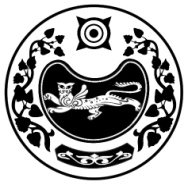 РЕСПУБЛИКА ХАКАСИЯТЕРРИТОРИАЛЬНАЯ 
ИЗБИРАТЕЛЬНАЯ  КОМИССИЯТАШТЫПСКОГО РАЙОНАХАКАС РЕСПУБЛИКАНЫAТАШТЫП АЙМАOЫНЫAОРЫНДАOЫNFБЫO КОМИССИЯЗЫПОСТАНОВЛЕНИЕПОСТАНОВЛЕНИЕПОСТАНОВЛЕНИЕ16 октября    2020 года  № 228/1337-4                                                                  с. Таштып                                                                  с. Таштып                                                                  с. Таштып